     Meeting Agenda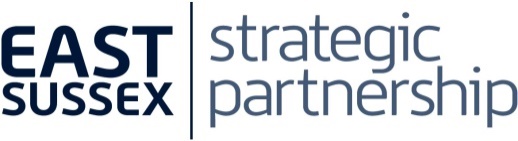 Virtual, Microsoft Teams Click here to join the meeting		Mon 4 July 2022, 10am-12pmTimings1. Welcome and Introductions10.00am2. Urgent items of business10.05am3. Minutes of the meeting on 7 February 2022 and matters arising not on the agenda10.10am4. East Sussex Assembly theme and speakersDiscussion of high level summary of the Assembly theme: Volunteering and Community Resilience in East Sussex, and the proposed speakers for the event.10.15am5. State of the County: Overview of East Sussex – Philip BakerPresentation and discussion10.25am6. East Sussex Youth Cabinet and Children and Young People’s Trust – Atiya GourlayPresentation and discussion11.05am7. Institute for Volunteering Research: findings from collaborative study with Hastings Voluntary Action – Ellice Parkinson and Dr Ritchie Woodard, University of East AngliaPresentation and discussion 11.25am8. Queen’s Award for Voluntary Service – Juliet SmithDiscussion about 2022 winners and nominees from East Sussex, and 2023 Awards 11.45am9. Any other business11.55am10. Dates of future meetings: Please note in your diariesMonday 3 October 2022 – East Sussex Assembly, Devonshire Park Tennis Centre EastbourneClose of meeting12.00pm 